FORM 7

MONTHLY PROGRESS REPORTName of Listed Issuer:  Lexaria Bioscience Corp. (the “Issuer”).Trading Symbol:  LXXNumber of Outstanding Listed Securities: 78,232,586 Date: April 3, 2019.This Monthly Progress Report must be posted before the opening of trading on the fifth trading day of each month.  This report is not intended to replace the Issuer’s obligation to separately report material information forthwith upon the information becoming known to management or to post the forms required by Exchange Policies.  If material information became known and was reported during the preceding month to which this report relates, this report should refer to the material information, the news release date and the posting date on the Exchange website.This report is intended to keep investors and the market informed of the Issuer’s ongoing business and management activities that occurred during the preceding month.  Do not discuss goals or future plans unless they have crystallized to the point that they are "material information" as defined in the Policies. The discussion in this report must be factual, balanced and non-promotional.General InstructionsPrepare this Monthly Progress Report using the format set out below.  The sequence of questions must not be altered nor should questions be omitted or left unanswered.  The answers to the items must be in narrative form.  State when the answer to any item is negative or not applicable to the Issuer.  The title to each item must precede the answer.The term “Issuer” includes the Issuer and any of its subsidiaries.Terms used and not defined in this form are defined or interpreted in Policy 1 – Interpretation and General Provisions.Report on BusinessProvide a general overview and discussion of the development of the Issuer’s business and operations over the previous month.  Where the Issuer was inactive disclose this fact.Lexaria Bioscience Corp. has developed and out-licenses its proprietary technology for improved taste, rapidity, and delivery of bioactive compounds. Lexaria has multiple patents pending in over 40 countries around the world and was granted its first patent in the USA in October, 2016. Lexaria’s technology provides increases in intestinal absorption rates; more rapid delivery to the bloodstream; and important taste-masking benefits, for orally administered bioactive molecules including but not limited to cannabinoids, vitamins, NSAIDs, and nicotine.Lexaria and its subsidiaries are not involved directly or indirectly in the cultivation, processing, distribution, or utilization of Cannabis or Cannabis derived components. All of Lexaria’s consumer products utilize legally sourced Hemp and Hemp components in their production. Lexaria does have an ancillary involvement risk via out-licensing of its patented technology to licensees that choose to utilize its technology to manufacture products that contain locally or state approved but federally regulated and controlled contents. There can be no guarantee that changes in the regulatory framework and environment will not occur and such changes could have a materially adverse effect on the Company. It is possible some jurisdictions may even interpret Lexaria’s ancillary involvement as in contravention with regulations.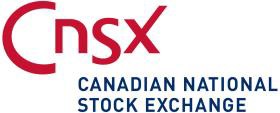 On March 8, 2019, 52,500 warrants of the Issuer were exercised at the exercise price of US$0.60 for the issuance of 52,500 common shares;On March 15, 2019 178,000 warrants of the Issuer were exercised at a price of US$0.60 for the issuance of 178,000 common shares.On March 20, 2019 the Issuer announced the commencement of its largest cannabinoid research program which will include testing Lexaria-designed nanotech enhancements to its current technology.  The Issuer also announced the termination of the definitive license agreement between its wholly-owned subsidiary, Lexaria CanPharm ULC and NeutriSci International Inc. (“NeutriSci”), whereby NeutriSci had been granted a license to use the Issuer’s DehydraTech™ technology for innovation with respect to tablets and melts that contained 0.3% or less of tetrahydrocannabinol.For full details please see the Press Release dated March 20, 2019 filed on thecse.com website.Provide a general overview and discussion of the activities of management.Please refer to #1 above.Describe and provide details of any new products or services developed or offered. For resource companies, provide details of new drilling, exploration or production programs and acquisitions of any new properties and attach any mineral or oil and gas or other reports required under  securities law.Not Applicable.Describe and provide details of any products or services that were discontinued. For resource companies, provide details of any drilling, exploration or production programs that have been amended or abandoned.Not Applicable.Describe any new business relationships entered into between the Issuer, the Issuer’s affiliates or third parties including contracts to supply products or services, joint venture agreements and licensing agreements etc. State whether the relationship is with a Related Person of the Issuer and provide details of the relationship.Not Applicable.Describe the expiry or termination of any contracts or agreements between the Issuer, the Issuer’s affiliates or third parties or cancellation of any financing arrangements that have been previously announced.Please refer to #1 above for details regarding the termination of NeutriSci’s license to the Issuer’s DehydraTech™ technology.Describe any acquisitions by the Issuer or dispositions of the Issuer’s assets that occurred during the preceding month.  Provide details of the nature of the assets acquired or disposed of and provide details of the consideration paid or payable together with a schedule of payments if applicable, and of any valuation. State how the consideration was determined and whether the acquisition was from or the disposition was to a Related Person of the Issuer and provide details of the relationship.Not Applicable.Describe the acquisition of new customers or loss of customers.Please refer to #1 above for details regarding the termination of NeutriSci’s license to the Issuer’s DehydraTech™ technology.Describe any new developments or effects on intangible products such as brand names, circulation lists, copyrights, franchises, licenses, patents, software, subscription lists and trade-marks.Report on any employee hirings, terminations or lay-offs with details of anticipated length of lay-offs.Not Applicable.Report on any labour disputes and resolutions of those disputes if applicable.Not Applicable.Describe and provide details of legal proceedings to which the Issuer became a party, including the name of the court or agency, the date instituted, the principal parties to the proceedings, the nature of the claim, the amount claimed, if any, if the proceedings are being contested, and the present status of the proceedings.Not Applicable.Provide details of any indebtedness incurred or repaid by the Issuer together with the terms of such indebtedness.Not Applicable.Provide details of any securities issued and options or warrants granted.The Issuer intends to use the aggregate proceeds of US$138,300.00 for its general working capital.Provide details of any loans to or by Related Persons.Not Applicable.Provide details of any changes in directors, officers or committee members.Not Applicable.Discuss any trends which are likely to impact the Issuer including trends in the Issuer’s market(s) or political/regulatory trends.The issuer has sufficient funds for the current fiscal year, but may need to raise additional funds to continue operations thereafter.The US Federal Government passed the 2018 Farm Bill that may have significant positive impacts on industry segments that we operate and have products in and potentially change some of the regulatory compliance risks that may affect our business. The Bill includes lifting restrictions on advertising, marketing, banking and other financial services as well as allowing interstate commerce for hemp and hemp derived cannabidiol (CBD), removal of barriers for intellectual property protections under federal law such as patents and trademarks, as well as several other measures that may positively impact these industry segments overall. The impact the Bill may have on other regulatory bodies and their regulations will require ongoing monitoring to determine the outcome and timing of any revisions. On February 27, 2019, The United States Department of Agriculture (“USDA”) issued a Hemp Production Program Notice to Trade advising that it was the USDA’s intent to issue regulations in the Fall of 2019 to accommodate the 2020 planting season.The Issuer is not aware of any other trends that manifested themselves in the past month that have an impact on its business or markets, other than general market volatility.Certificate Of ComplianceThe undersigned hereby certifies that:The undersigned is a director and/or senior officer of the Issuer and has been duly authorized by a resolution of the board of directors of the Issuer to sign this Certificate of Compliance.As of the date hereof there were is no material information concerning the Issuer which has not been publicly disclosed.The undersigned hereby certifies to the Exchange that the Issuer is in compliance with the requirements of applicable securities legislation (as such term is defined in National Instrument 14-101) and all Exchange Requirements (as defined in CNSX Policy 1).All of the information in this Form 7 Monthly Progress Report is true.Dated April 3, 2019.	Chris Bunka	
Name of Director or Senior Officer	“Chris Bunka”	
SignatureChief Executive Officer	
Official CapacitySecurityNumber IssuedDetails of IssuanceUse of Proceeds(1)Common Shares230,500Warrants exercised at US$0.60US$138,300.00Issuer DetailsName of IssuerLEXARIA BIOSCIENCE CORP.For  Month EndMarch 31, 2019Date of ReportYY/MM/D19/04/03Issuer Address#100, 740 McCurdy RoadIssuer Address#100, 740 McCurdy RoadIssuer Address#100, 740 McCurdy RoadCity/Province/Postal CodeKelowna, BC  V1X 2P7Issuer Fax No.(250) 765-2599Issuer Telephone No.(250) 765-6424Contact NameAlex BlanchardContact PositionManager Corporate CommunicationsContact Telephone No.(250) 765-6424Contact Email Addressir@lexariabioscience.comWeb Site Addresswww.lexariabioscience.comWeb Site Addresswww.lexariabioscience.com